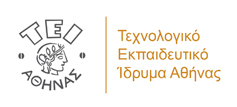 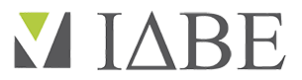 ΠΡΟΣΚΛΗΣΗ ΣΥΜΜΕΤΟΧΗΣ ΕΚΠΑΙΔΕΥΟΜΕΝΩΝ ΣΕ ΣΕΜΙΝΑΡΙΟ ΔΙΑ ΒΙΟΥ ΕΚΠΑΙΔΕΥΣΗΣ ΜΕ ΘΕΜΑ «ΚΛΙΝΙΚΕΣ ΕΦΑΡΜΟΓΕΣ ΣΤΗΝ ΦΡΟΝΤΙΔΑ ΚΑΙ ΑΠΟΚΑΤΑΣΤΑΣΗ ΤΩΝ ΔΕΡΜΑΤΙΚΩΝ ΒΛΑΒΩΝ ΚΑΙ ΕΛΚΩΝ ΣΕ ΧΡΟΝΙΑ ΠΑΣΧΟΝΤΕΣ»Το Εργαστήριο Νοσηλευτικής Αποκατάστασης Χρονίων Πασχόντων του Τμήματος Νοσηλευτικής του ΤΕΙ Αθήνας οργανώνει σεμινάριο δια βίου εκπαίδευσης με θέμα «ΚΛΙΝΙΚΕΣ ΕΦΑΡΜΟΓΕΣ ΣΤΗΝ ΦΡΟΝΤΙΔΑ ΚΑΙ ΑΠΟΚΑΤΑΣΤΑΣΗ ΤΩΝ ΔΕΡΜΑΤΙΚΩΝ ΒΛΑΒΩΝ ΚΑΙ ΕΛΚΩΝ ΣΕ ΧΡΟΝΙΑ ΠΑΣΧΟΝΤΕΣ». Η διάρκεια του προγράμματος είναι 40 ώρες και απευθύνεται σε επαγγελματίες υγείας απόφοιτους Πανεπιστημίων ή Τεχνολογικών Εκπαιδευτικών Ιδρυμάτων. Βασικός σκοπός του προγράμματος είναι η παροχή ακαδημαϊκών γνώσεων αλλά και εφαρμοσμένων κλινικών δεξιοτήτων στους συμμετέχοντες σχετικά με τη φροντίδα των χρονίων πασχόντων και ιδιαίτερα σε ότι αφορά τα χρόνια τραύματα και έλκη. Αποτελείται από 3 θεματικές ενότητες, διάρκειας 10-15  ωρών η καθεμία. Τα μαθήματα θα υλοποιηθούν στο  Ερευνητικό Εργαστήριο Νοσηλευτικής Αποκατάστασης Χρονίων Πασχόντων  στο κτίριο Κ13.Χώρος: TEI ΑΘΗΝΑΣ, ΚΤΙΡΙΟ Κ13, ΕΡΕΥΝΗΤΙΚΟ ΕΡΓΑΣΤΗΡΙΟ ΝΟΣΗΛΕΥΤΙΚΗΣ ΑΠΟΚΑΤΑΣΤΑΣΗΣ ΧΡΟΝΙΩΝ ΠΑΣΧΟΝΤΩΝ ΤΟΥ ΤΜΗΜΑΤΟΣ ΝΟΣΗΛΕΥΤΙΚΗΣ (1ος Όροφος).•	Διάρκεια: 40h •	Ημέρες: Τετάρτη και Πέμπτη απόγευμα στις ακόλουθες ημερομηνίες 25,26 Ιανουαρίου 2017 και στις 1,2,8,9,15,23 Φεβρουαρίου 2017.Ωράριο: 15:30 - 20:30.Κόστος ανά συμμετέχοντα : 60 ευρώ•	Θα χορηγηθεί πιστοποιητικό παρακολούθησης με ακαδημαϊκές πιστωτικές μονάδες ECTS από το ΙΝΣΤΙΤΟΥΤΟ ΔΙΑ ΒΙΟΥ ΕΚΠΑΙΔΕΥΣΗΣ ΤΟΥ ΤΕΙ ΑΘΗΝΑΣΑΙΤΗΣΕΙΣ ΜΕΧΡΙ ΚΑΙ 19/1/2017 ΗΛΕΚΤΡΟΝΙΚΑ ΣΤΟ  https://docs.google.com/forms/d/e/1FAIpQLSfr6f6uhTDpFsw1yW8YmgPpTqxU9ZWzrrNFPVkz3qKiaP1ZmA/viewformΠΡΟΓΡΑΜΜΑΗΜΕΡΑ 1 ( 25 ΙΑΝΟΥΑΡΙΟΥ 2017)ΔΕ1. Ενδείξεις σχετικά με τις ορθές  πρακτικές φροντίδας των χρονίων πασχόντων.  Βασικές αρχές φροντίδας χρονίων πασχόντωνΓ.Φούκα 1hΕνδείξεις στην ορθή  φροντίδα των διαβητικών ασθενώνΜ. Πολυκανδριώτη 2hΕνδείξεις στην ορθή  φροντίδα των νεφροπαθών ασθενώνΓ.Γερογιάννη 2hΗΜΕΡΑ 2 (26 ΙΑΝΟΥΑΡΙΟΥ 2017)Ενδείξεις στην ορθή  φροντίδα των  ασθενών με χρόνια νοσήματα του καρδιαγγειακού.Θ. Καπάδοχος 2hΗ κατ οίκον φροντίδα των χρονίων πασχόντωνΘ.Αδαμακίδου 2hΧρόνια Νοσήματα στα παιδιά Ι. Κουτελέκος 1hΗΜΕΡΑ 3 (1 ΦΕΒΡΟΥΑΡΙΟΥ 2017)Η υποστήριξη της οικογένειας των  χρονίων  πασχόντωνΣ. Πλακάς 2hΔΕ2. Φροντίδα Δέρματος (skin care) σε χρόνια πάσχοντεςΟ. Γκοβίνα 1:30 hΓ.Φασόη    1:30hΗΜΕΡΑ 4 (2 ΦΕΒΡΟΥΑΡΙΟΥ 2017)Πρόληψη και θεραπεία των ελκών από πίεση Γ.Βασιλόπουλος 3hΙ.Καλεμικεράκης 2hΗΜΕΡΑ 5 (8 ΦΕΒΡΟΥΑΡΙΟΥ 2017)Φροντίδα Ελκών των κάτω άκρωνΆτονων Φλεβικών ΕλκώνΙσχαιμικής Αιτιολογίας ΕλκώνΝευροπαθητικής Αιτιολογίας Ελκών (Διαβητικό Πόδι)  Ι. Καλεμικεράκης 2hΓ.Βασιλόπουλος 2hΧ. Νταφογιάννη 1hΗΜΕΡΑ 6 ΚΑΙ 7 (9 ΚΑΙ 15 ΦΕΒΡΟΥΑΡΙΟΥ 2017)ΔΕ3. Κλινικές Εφαρμογές αντιμετώπισης δερματικών βλαβών σε χρόνια πάσχοντεςΕπιθέματαΚατηγορίες	Κλινική ΕφαρμογήΜελέτη Περίπτωσης  Ι. Καλεμικεράκης 5h  Γ.Βασιλόπουλος 5hΗΜΕΡΑ 8 (22 ΦΕΒΡΟΥΑΡΙΟΥ 2017)Τεχνολογίες στην απομάκρυνση των ιστικών νεκρώσεων.Συνδυαστική εφαρμογή επιθεμάτων και μη επεμβατικών τεχνολογιών.Γ.Βασιλόπουλος 2hΙ.Καλεμικεράκης 2hΕξετάσεις 1h